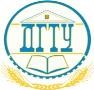 МИНИСТЕРСТВО НАУКИ И ВЫСШЕГО ОБРАЗОВАНИЯ РОССИЙСКОЙ ФЕДЕРАЦИИ ПОЛИТЕХНИЧЕСКИЙ ИНСТИТУТ (ФИЛИАЛ)  ФЕДЕРАЛЬНОГО ГОСУДАРСТВЕННОГО БЮДЖЕТНОГО ОБРАЗОВАТЕЛЬНОГО УЧРЕЖДЕНИЯ ВЫСШЕГО ОБРАЗОВАНИЯ «ДОНСКОЙ ГОСУДАРСТВЕННЫЙ ТЕХНИЧЕСКИЙ УНИВЕРСИТЕТ»  В Г. ТАГАНРОГЕ РОСТОВСКОЙ ОБЛАСТИ ПИ (ФИЛИАЛ) ДГТУ В Г. ТАГАНРОГЕ КАФЕДРА «Гуманитарные и социально-экономические науки» Методические материалы по освоению дисциплины «Гражданский процесс» Таганрог  2023 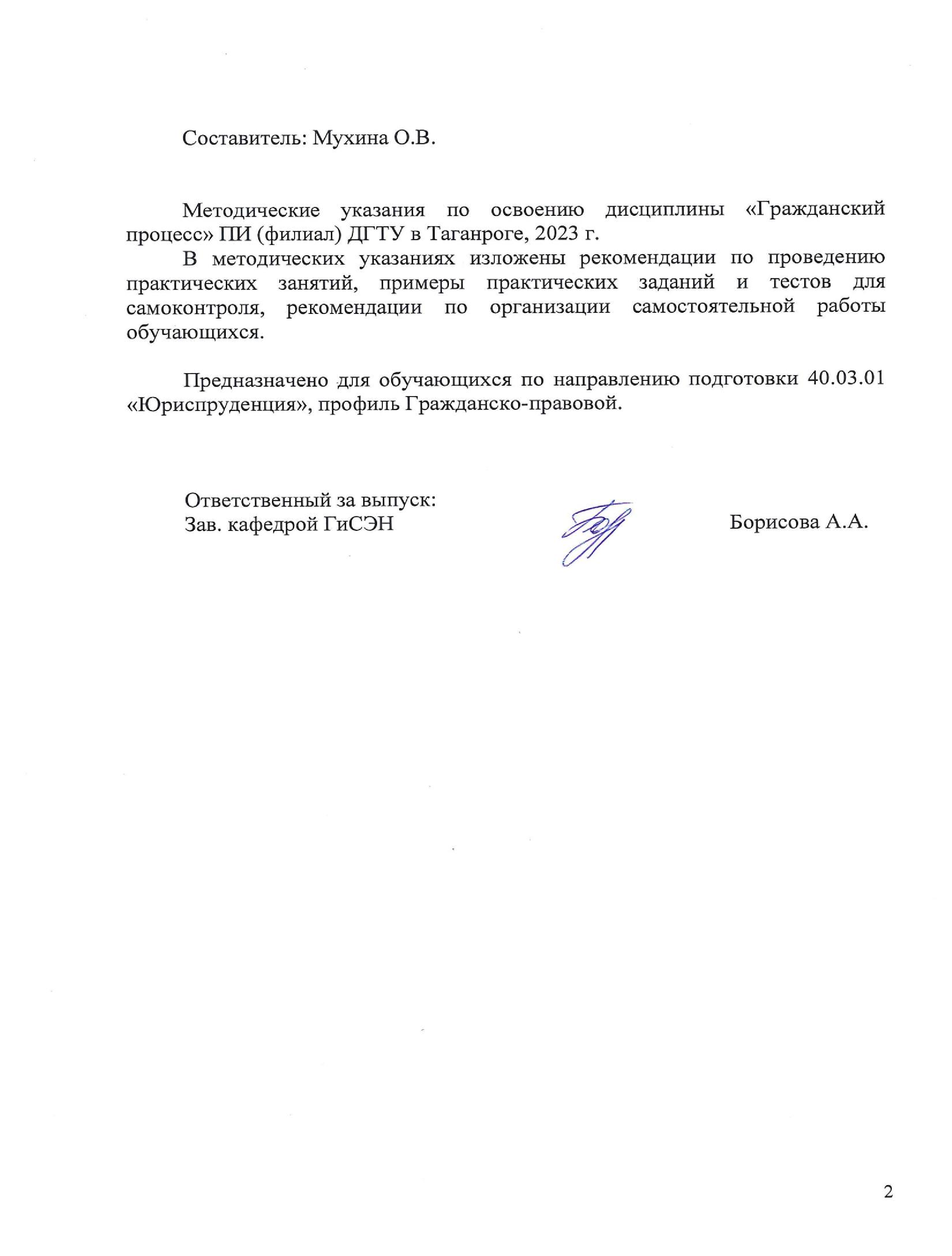 СОДЕРЖАНИЕ Введение ....................................................................................................................4 ВВЕДЕНИЕ Методические указания по изучению дисциплины «Гражданский процесс» разработаны в соответствии с рабочей программой данной дисциплины, входящей в состав документации основной образовательной программы по направлению подготовки 40.03.01 Юриспруденция (программа бакалавриата). Цель настоящих методических указаний состоит в оказании содействия обучающимся в успешном освоении дисциплины «Гражданский процесс» в соответствии с общей концепцией основной образовательной программы по направлению подготовки Юриспруденция (программа бакалавриата). Выполнение предусмотренных методическими указаниями заданий по дисциплине «Гражданский процесс» позволит обучающимся получить необходимые умения и навыки и на их базе приобрести следующие компетенции:  ОПК-2 - способен применять нормы материального и процессуального права при решении задач профессиональной деятельности;  ОПК-2.3: Способен работать с правовыми актами, и на основе их анализа принимать решения о реализации норм материального и процессуального права в профессиональной деятельности ОПК-6: Способен участвовать в подготовке проектов нормативных правовых актов и иных юридических ДокументовОПК-6.3: Участвует в подготовке проектов юридических документов в рамках гражданского процесса1 Методические указания для подготовки к практическим занятиям Практическое занятие − это занятие, проводимое под руководством преподавателя в учебной аудитории, направленное на углубление теоретических знаний и овладение определенными методами самостоятельной работы. В процессе таких занятий вырабатываются практические умения. Перед практическим занятием следует изучить конспект лекций, выложенный в ЭИОС и в электронной библиотеке, рекомендованную преподавателем литературу, обращая внимание на практическое применение теории и на методику решения типовых заданий. На практическом занятии главное − уяснить связь решаемых задач с теоретическими положениями. Логическая связь лекций и практических занятий заключается в том, что информация, полученная на лекции, в процессе самостоятельной работы на практическом занятии осмысливается и перерабатывается, при помощи преподавателя анализируется, после чего прочно усваивается. При выполнении практических заданий обучающиеся имеют возможность пользоваться лекционным материалом, с разрешения преподавателя осуществлять деловое общение с одногруппниками. Практические задания Вопросы по темам: Гражданский процесс и гражданское процессуальное право Понятие гражданского процессуального права. Формы защиты нарушенных прав граждан и организаций. Предмет, метод и задачи гражданского процесса. Место и роль отрасли гражданского процессуального права в отрасли Российского законодательства. Система гражданского процесса. Соотношение гражданского права с гражданским процессуальным правом. 	1. 	Принципы гражданского процессуального права Понятие и значение принципов гражданского процессуального права. Классификация принципов. Организационно-функциональные принципы, их состав и содержание. 4. Функциональные принципы, их состав и содержание 	5. 	Охарактеризовать принцип гласности. Гражданские процессуальные правоотношения Что такое гражданские процессуальные отношения. Возникновение гражданского процессуального правоотношения. Кто является объектом а кто субъектом данных отношений. Стадии гражданского процесса. 4. Лица, участвующие в деле. Процессуальные права и обязанности сторон. Процессуальное правопреемство и соучастие Понятие и содержание гражданских правоотношений. Предпосылки для гражданских правоотношений. Кто является сторонами в процессе. Третьи лица, понятие и их роль в гражданско- процессуальном судопроизводстве. Полномочия прокурора в гражданском процессе Цели участия прокурора в гражданском процессе Основания участия прокурора в гражданском судопроизводстве Формы участия прокурора в гражданском процессе 6. Участие в гражданском процессе субъектов, защищающих от своего имени права и интересы других лиц Цель участия в процессе. Основания для участия в деле. Формы участия 	7. 	Представительство в суде Понятие представительства в суде Виды представительства в суде Полномочия представителя в суде 8. 	Общая характеристика подсудности и подведомственности гражданских дел Виды подведомственности гражданских дел Понятие подсудности. Родовая и территориальная подсудность Передача дел из одного суда в другой 9.  Иск и его основные элементы Понятие и сущность искового производства Понятие иска и его элементы Виды исков Право на иск и право на предъявление иска Процессуальные средства защиты ответчика против иска Изменения в исковых средствах защиты права Обеспечение исковых требований 	10. 	Иск и его основные элементы Понятие и сущность искового производства Понятие иска и его элементы Виды исков Право на иск и право на предъявление иска Процессуальные средства защиты ответчика против иска Изменения в исковых средствах защиты права Обеспечение исковых требований 	11. 	Процессуальные сроки Понятие и значение процессуальных сроков Виды процессуальных сроков Приостановление, продление и восстановление процессуальных сроков 	12. 	Понятие, назначение и виды судебных расходов в гражданском процессе Понятие и цели взыскания судебных расходов Государственная пошлина Судебные издержки Порядок распределения и возмещения судебных расходов Судебные штрафы 	13. 	Понятие и значение судебного разбирательства Понятие и значение судебного разбирательства Подготовительная часть судебного заседания Рассмотрение дела по существу Судебные прения Вынесение и объявление решения Постановления Суда 1-й инстанции Понятие и виды судебных постановлений Содержание судебного решения Требования, предъявляемые к судебному решению. Устранение недостатков решения суда Законная сила решения суда Определения суда первой инстанции Апелляционное производство по обжалованию решений и определений мировых судей Понятие и значение апелляционного обжалования Подготовительные действия апелляционного обжалования Процессуальные действия суда апелляционной инстанции Производство в суде кассационной инстанции Сущность и значение кассационного пересмотра судебных решений, не вступивших в законную силу Право на кассационное обжалование, представление Порядок подачи и принятия кассационной жалобы, представления Рассмотрение дела судом кассационной инстанции Полномочия суда кассационной инстанции Кассационное определение Частное обжалование (опротестование) и пересмотр определений суда первой инстанции Производство в суде надзорной инстанции Понятие и значение института пересмотра вступивших в законную силу судебных постановлений в порядке надзора Основания и порядок возбуждения надзорного производства Порядок рассмотрения дел в суде надзорной инстанции Решения, принимаемые судом надзорной инстанции Тесты для самоконтроля Модуль I.  Гражданское процессуальное право — это: совокупность правовых норм, регулирующих порядок возбуждения, рассмотрения и разрешения судом гражданских дел, а также пересмотра судебных решений, т. е. правосудие по гражданским делам, а также порядок принудительного исполнения судебных постановлений (решений, определений); урегулированная законом деятельность по принудительному исполнению судебных актов; система взглядов, воззрений, концепций, теорий о характере, сущности и закономерностях развития гражданского процессуального права, практики его применения; 4) совокупность правовых норм, регулирующих способы защиты гражданских прав. Методом гражданского процессуального права является: диапозитивный; императивный; императивно-диспозитивный; 4) предписания. Процессуальная форма — это: порядок рассмотрения гражданских дел; деятельность суда и других участвующих в деле лиц, направленная на рассмотрение и разрешение гражданских дел; последовательный, определенный нормами гражданского процессуального права порядок рассмотрения гражданского дела, включающий в себя определенную систему гарантий; 4) совокупность реквизитов процессуальных документов. 4. Стадия гражданского процесса — это: его определенная часть, объединенная совокупностью процессуальных действий, направленных на достижение самостоятельной (окончательной) цели; составная часть единого гражданского судопроизводства; часть гражданского процесса, заканчивающаяся вынесением судебного постановления; комплекс процессуальных действий, предусмотренных нормами одного института гражданского процессуального права. 5. Источником гражданского процессуального права является: постановление президиума областного (краевого) суда; Уголовно-процессуальный кодекс Российской Федерации; 3) Гражданский процессуальный кодекс Российской Федерации; 4) Уголовный кодекс Российской Федерации. 6. Какой из принципов относится к организационно-функциональным? законности; диспозитивности; непрерывности судебного разбирательства; 4) равенства граждан и организаций перед законом и судом. 7. Какой из перечисленных принципов относится к функциональным? осуществления правосудия только судом; гласности; независимости судей; 4) диспозитивности. 8. Принцип диспозитивности — это: нормативно-руководящее положение гражданского судопроизводства, определяющее в качестве движущего начала процесса главным образом инициативу заинтересованных в исходе дела лиц; право участвующих в деле лиц с активной помощью суда и прокуратуры распоряжаться своими процессуальными и материальными правами, а также средствами их защиты; 3) право лиц, участвующих в деле представлять доказательства. 9. При получении кредита предпринимателем в коммерческом банке объектом гражданских правоотношений является (ются): банк предприниматель государство  деньги            10. Действия физических и юридических лиц, направленные на установление, изменение или прекращение гражданских прав и обязанностей: право   обязанность сделка долг          11. Верно ли, что: а) дети до 18 лет обладают частичной дееспособностью; б) несовершеннолетний подросток может быть полностью дееспособным? верно только а верно только б верны оба суждения оба суждения неверны             12. Верно ли, что: а) потребитель имеет право требовать от продавца сертификат соответствия; б) потребитель вправе контролировать условия, место и время производства товара? верно только а верно только б верны оба суждения оба суждения неверны            13. Гражданин Иванов продал квартиру знакомому, зарегистрировав сделку у нотариуса. Какими признаками будет обладать данная сделка? формальная устная купля-продажа дарение законная безвозмездная 14.Подведомственность — это: относимость нуждающихся в государственно-властном разрешении споров о праве и иных дел к ведению различных государственных, общественных, смешанных (государственно-общественных) органов и третейских судов; относимость нуждающихся в государственно-властном разрешении споров суду, компетентному рассмотреть и разрешить то или иное гражданское дело; свойство дела, состоящее из его признаков, в зависимости от которых разрешение дела распределяется между арбитражными судами. Подсудность гражданского дела — это: пределы компетенции суда относительно круга гражданских дел, которые он правомочен рассматривать; право любого заинтересованного лица обратиться в суд за защитой нарушенных либо оспариваемых прав, свобод и законных интересов; право гражданина самостоятельно выбрать суд для обращения за защитой нарушенных прав, законных интересов. Что из перечисленного не относится к видам подведомственности? альтернативная; исключительная; 3) императивная; 4) родовая. Альтернативная подведомственность — это: подведомственность, при которой спор о субъективном праве может быть рассмотрен по выбору заинтересованного лица как в суде, так и в ином государственном органе или общественной организации; подведомственность, определяемая взаимным соглашением сторон; подведомственность, при которой дело рассматривается несколькими юрисдикционными органами в определенной законом последовательности; относимость дела суду в зависимости от территории, на которую распространяется деятельность данного суда. Императивная подведомственность — это: подведомственность, при которой дело рассматривается несколькими юрисдикционными органами в определенной законом последовательности; относимость дела суду в зависимости от территории, на которую распространяется деятельность данного суда; подведомственность по выбору лица, ищущего защиты своих прав; 4) подведомственность, определяемая взаимным соглашением сторон. Виды подсудности — это: родовая и территориальная; общая, альтернативная, исключительная, договорная и по связи дел; родовая, общая территориальная, альтернативная, исключительная, договорная и по связи дел; 4) альтернативная, договорная, исключительная. Субъекты гражданского процесса — это: суды, лица, участвующие в деле, и лица, содействующие правосудию; Лица, участвующие в деле; 3) лица, участвующие в деле, и лица, содействующие правосудию. Лицо, участвующее в деле, — это: судья; свидетель; 3) эксперт; 4) прокурор. Стороной в гражданском процессе является: свидетель; судья; судебный пристав-исполнитель; 4) истец. Правом изменения отказа от иска обладает: истец; ответчик; переводчик; 4) свидетель. Процессуальное правопреемство — это: участие в деле нескольких истцов; участие в деле нескольких ответчиков; обязательное участие в деле всех субъектов спорного правоотношения в качестве истцов или ответчиков; замена в процессе лица, являющегося стороной или третьим лицом, другим лицом в связи с выбытием из процесса одной из сторон в спорном или установленном решением суда правоотношении. Процессуальное соучастие — это: участие в одном деле нескольких истцов или ответчиков, интересы и требования которых не исключают друг друга; участие лица на стороне истца или ответчика в связи с тем, что решение по делу может повлиять на его права или обязанности по отношению к одной из сторон; вступление лица в уже возникший между истцом и ответчиком процесс для защиты самостоятельных прав на предмет спора; замена в процессе лица, являющегося стороной или третьим лицом, другим лицом в связи с выбытием из процесса одной из сторон в спорном или установленном решением суда правоотношении. Какое процессуальное положение занимает лицо, не заявляющее самостоятельных требований, вступающее в уже возникший процесс на стороне истца или ответчика? представитель ответчика; представитель истца; третье лицо, не заявляющее самостоятельные требования; 4) процессуальный соучастник. Какое процессуальное положение занимает лицо, заявляющее самостоятельные требования, вступающее в уже возникший процесс? представитель истца; представитель ответчика; истец; 4) третье лицо, заявляющее самостоятельные требования. Укажите момент гражданского процесса, не допускающий вступления третьих лиц в возникший процесс: подготовка судебного заседания; начало рассмотрения дела по существу; 3) постановление и оглашение решения; 4) исследование обстоятельств дела. 29.Представителем в суде может быть: дееспособное лицо, которое совершает процессуальные действия в пределах предоставленных ему полномочий от имени и в интересах представляемого; лицо, участвующее на стороне истца или ответчика в связи с тем, что решение по делу может повлиять на его права или обязанности по отношению к одной из сторон; лицо, которое совершает процессуальное действие в пределах предоставленных ему доверителем полномочий; дееспособное лицо, имеющее надлежащим образом оформленные полномочия на ведение дела, совершающее процессуальные действия от имени и в интересах представляемого. 30. Укажите основание для возникновения добровольного представительства: договор поручения; усыновление; устав; 4) назначение опеки. 31. Право на совершение какого процессуального действия должно быть специально оговорено в доверенности, выданной представляемым лицом? предъявление встречного иска; знакомиться с материалами дела; 3) представлять доказательства; 4) заявлять отводы. 32.Исковое производство — это урегулированная нормами гражданского процессуального законодательства деятельность участников гражданского процесса при определяющей роли: судебного пристава-исполнителя по принудительному исполнению решения суда по гражданскому делу; суда по установлению фактов, имеющих юридическое значение; суда по рассмотрению и разрешению спора о субъективном праве или законном интересе, возникающих из гражданских и других правоотношений. Иск — это: материальное благо, получение которого добивается истец; документ, содержащий сведения о ходе судебного заседания; обращение истца к суду с просьбой о рассмотрении и разрешении материальноправового спора с ответчиком и о защите нарушенного субъективного права или законного интереса; 4) письменная просьба истца о рассмотрении дела в его отсутствие. Укажите вид иска, отсутствующий в процессуально-правовой классификации исков: иск о присуждении; иск о признании; преобразовательный иск; 4) иск о присвоении. Основанием отказа в принятии искового заявления является: несоблюдение истцом установленного законом или предусмотренного договором досудебного порядка урегулирования спора; неподсудность дела данному суду; ставшее обязательным для сторон и принятое по спору между теми же сторонами, о том же предмете и по тем же основаниям решение третейского суда; подача искового заявления недееспособным лицом. Что является основанием возвращения искового заявления? заявление не подлежит рассмотрению и разрешению в порядке гражданского судопроизводства; исковое заявление подписано лицом, не имеющим полномочий на его подписание; наличие вступившего в законную силу решения суда по спору между теми же сторонами, о том же предмете и по тем же основаниям; наличие вступившего в законную силу определения суда о прекращении производства по делу в связи с принятием отказа истца от иска. 37.Судебное доказывание — это: деятельность, направленная на установление обстоятельств дела с помощью судебных доказательств; деятельность, направленная на обнаружение и собирание доказательств; 3) деятельность по собиранию и оценке доказательств. 38.Какие обстоятельства (юридические факты) не входят в предмет доказывания? факты — основания заявленного иска; факты, имеющие исключительно процессуальное значение; 3) доказательственные факты. Кому из участников процесса принадлежит право определения предмета доказывания? суду; сторонам; прокурору; 4) суду и сторонам. 39.Укажите легальное определение понятия доказательств: полученные в предусмотренном законом порядке сведения о фактах, на основе которых суд устанавливает наличие или отсутствие обстоятельств, обосновывающих требования и возражения сторон, а также иных обстоятельств, имеющих значение для правильного рассмотрения и разрешения дела; любые фактические данные, на основе которых суд устанавливает наличие или отсутствие обстоятельств, обосновывающих требования и возражения сторон, а также иных обстоятельств, имеющих значение для правильного рассмотрения и разрешения дела; любые фактические данные, полученные в соответствии с законом и обладающие юридической силой; любые фактические данные, позволяющие своевременно и правильно разрешить гражданское дело. Какая из классификаций доказательств отсутствует в теории гражданского процесса? прямые и косвенные; первоначальные и производные; 3) личные и вещественные; 4) допустимые и относимые. 40. Какой из органов обеспечивает доказательства до возбуждения дела в суде? нотариат; прокурор; суд; 4) органы государственного управления, дающие заключение по делу. Модуль 2.  Письменные доказательства — это: документы, содержащие сведения об обстоятельствах, имеющих значение для рассмотрения и разрешения дела, выполненные посредством цифровой, графической записи, в том числе полученные посредством факсимильной, электронной и иной связи либо иным, позволяющим установить достоверность документа способом; объяснение стороны или третьего лица, содержащее сведения о фактах, которые должна доказать другая сторона или третье лицо; предметы, на которых посредством знаков выражены сведения о фактах, имеющие значение для решения дела; 4) сообщение сторон об интересующих суд фактах. Вещественные доказательства — это: предметы, на которых посредством знаков выражены сведения о фактах, имеющие значение для решения дела; предметы, вещи, которые внешним видом, качеством, свойствами, особыми приметами, оставленными на них следами, местом нахождения, могут служить средством установления обстоятельств, имеющих значение для рассмотрения и разрешения дела; документы, выполненные в форме цифровой, графической записи, в том числе полученные посредством факсимильной, электронной и иной связи либо иным, позволяющим установить достоверность документа способом; предметы, которые своим внешним видом служат установлению обстоятельств, имеющих значение для дела. Что из перечисленного не является средством доказывания? аудиозапись; видеозапись; заключение эксперта; показания лица, участвующего в рассматриваемом деле в качестве представителя. Судебные расходы состоят из… государственной пошлины и издержек, связанных с рассмотрением дела; государственной пошлины, издержек, связанных с рассмотрением дела, зарплаты судьям и иным государственным органам (прокурору и т.д.). Размер государственной пошлины с исковых заявлений имущественного характера при цене иска до 1 млн. рублей составляет… 2 процента от цены иска; 3 процента от цены иска; 3) 5 процентов от цены иска; 4) 10 процентов от цены иска. Гражданский процессуальный кодекс РФ принят… 11 июня 1964 года; 21 октября 2001 года; 3) 14 ноября 2002 г.; 4) 12 марта 2003 г. 47.Что является основанием возвращения искового заявления? заявление не подлежит рассмотрению и разрешению в порядке гражданского судопроизводства; исковое заявление подписано лицом, не имеющим полномочий на его подписание; наличие вступившего в законную силу решения суда по спору между теми же сторонами, о том же предмете и по тем же основаниям; наличие вступившего в законную силу определения суда о прекращении производства по делу в связи с принятием отказа истца от иска. Одной из непосредственных задач подготовки дела к судебного разбирательству является: укрепление законности и правопорядка; примирение сторон; формирование уважительного отношения к суду; своевременное рассмотрение, разрешение гражданских дел. При подготовке дела к судебному разбирательству судья: разъясняет переводчику его права и обязанности; проверяет явку участников процесса; по ходатайству сторон истребует от организаций или граждан доказательства, которые стороны не могут получить самостоятельно; 4) объявляет состав суда. Укажите, что не является способом извещения участников процесса: с помощью сети Интернет; телеграммой; повесткой; 4) телефонограммой. Общий срок рассмотрения и разрешения гражданских дел в судах общей юрисдикции: до двух месяцев; до шести месяцев; 3) до четырех месяцев; 4) не установлен. Судебное заседание начинается: открытием заседания и объявлением, какое дело подлежит рассмотрению; допросом свидетелей; проверкой явки участников процесса; 4) удалением свидетелей из зала судебного заседания. Рассмотрение дела по существу начинается: докладом председательствующего или кого-либо из судей; объяснениями лиц, участвующих в деле; 3) исследованием письменных доказательств; 4) воспроизведением аудиозаписи. Судебные прения — это: заключение прокурора по делу; дополнительные объяснения лиц, участвующих в деле; исследование судом представленных доказательств; речь лиц, участвующих в деле, и их представителей после окончания рассмотрения дела по существу; Право последней реплики принадлежит: истцу; свидетелю; прокурору; ответчику. Укажите, что не является требованием, предъявляемым к судебному решению: законность; обоснованность; 3) мотивированность; 4) гласность. Решения суда вступают в силу: с момента объявления его судьей; со дня вручения его сторонам; со дня возбуждения исполнительного производства; по истечении десятидневного срока на апелляционное или кассационное обжалование. Судебное решение выносится: 1) от имени судьи; от имени состава суда; от имени субъекта Российской Федерации; 4) от имени Российской Федерации. Укажите обстоятельство, которое не отражается в описательной части судебного решения: требования истца; возражения ответчика; доказательства, на которых базируются выводы суда; 4) объяснения участвующих в деле лиц. Составление мотивированного решения может быть отложено на срок: не более трех дней; не более семи дней; 3) не более двух дней; 4) не более пяти дней. Какая разновидность территориальной подсудности свойственна для дел, возникающих из публичных правоотношений? общая; альтернативная; 3) исключительная; 4) договорная. Какие решения могут быть обжалованы в апелляционном производстве? мирового судьи; решения районных судов; решения верховных судов республик; 4) решения судебной коллегии по гражданским делам Верховного Суда РФ. В какой срок может быть подана апелляционная жалоба? в течение пяти дней со дня принятия решения в окончательной форме; в течение десяти дней со дня принятия решения в окончательной форме; 3) в течение двадцати дней со дня принятия решения в окончательной форме; 4) в течение тридцати дней со дня принятия решения в окончательной форме. Прокурор при несогласии с решением мирового судьи приносит на него: апелляционную жалобу; частную жалобу; апелляционное представление; 4) представление. В каких случаях апелляционная жалоба возвращается лицу, подавшему жалобу? в случае истечения срока на обжалование, если жалоба не содержит просьбы о восстановлении срока или в его восстановлении отказано; в случае несоответствия жалобы требованиям установленным законодательством; 3) в случае неуплаты государственной пошлины; 4) в случае подачи протеста прокурором. В течение какого срока определение суда апелляционной инстанции, вынесенное по частной жалобе, представлению прокурора, вступает в законную силу? со дня его вынесения; по истечении пяти дней; по истечении десяти дней; 4) по истечении месяца. В течение какого срока могут быть поданы частная жалоба и представление прокурора на определение мирового судьи? в течение пяти дней с момента вынесения; в течение десяти дней с момента вынесения; 3) в течение двадцати дней с момента вынесения; 4) в течение месяца с момента вынесения. Прокурор при несогласии с решением суда первой инстанции приносит на него: кассационный протест; частный протест; кассационное представление; 4) надзорное представление. Стадия кассационного обжалования начинается: с момента подготовки кассационной жалобы; с момента поступления в суд первой инстанции кассационной жалобы; с момента направления дела в вышестоящий суд; с момента поступления в суд последней из жалоб; 5) с момента поступления в вышестоящий суд дела с кассационными жалобами. Суд кассационной инстанции, рассмотрев дело, не вправе: отменить решение суда первой инстанции полностью или в части и направить дело на новое рассмотрение в суд первой инстанции; оставить решение суда первой инстанции без изменения, а кассационную жалобу, представление без удовлетворения; отменить решение суда первой инстанции полностью или в части и прекратить производство по делу либо оставить заявление без рассмотрения; 4) оставить решение без изменения и прекратить производство по делу. Кассационная жалоба на решение гарнизонного военного суда подается: через суд вынесший решение; через окружной военный суд; через Верховный Суд РФ; 4) через Кассационную коллегию Верховного Суда РФ. В течение какого срока могут быть поданы кассационная жалоба и представление на решение суда? в течение пяти дней со дня принятия решения судом в окончательной форме; в течение десяти дней со дня принятия решения судом в окончательной форме; в течение двадцати дней со дня принятия решения судом в окончательной форме; 4) в течение месяца со дня принятия решения судом в окончательной форме. Определение суда кассационной инстанции, вынесенное по частной жалобе, представлению прокурора, вступает в законную силу? со дня его вынесения; по истечении пяти дней; по истечении десяти дней; 4) по истечении месяца. Укажите определение суда первой инстанции, которое может быть обжаловано самостоятельно, отдельно от решения суда? определение об отложении судебного разбирательства; определение об отказе в вызове свидетеля; определение о назначении дела к слушанию; определение о восстановлении пропущенного процессуального срока. В какой срок судебные постановления могут быть обжалованы в суд надзорной инстанции? в течение трех месяцев со дня их вступления в законную силу; в течение шести месяцев со дня их вступления в законную силу; 3) в течение одного года со дня их вступления в законную силу; 4) в течение трех лет со дня их вступления в законную силу. В какой форме суды надзорной инстанции выносят свое решение? в форме решения; 2) в форме определения; 3) в форме постановления. В каких случаях прокурор участвует при пересмотре вступивших в законную силу судебных постановлений? если в рассмотрении дела участвовал прокурор; если в деле участвует несовершеннолетний; 3) если рассматривается дело об избирательных правах; 4) если в деле участвуют органы местного самоуправления. Кто из перечисленных лиц и государственных органов обладает правом обжалования в порядке надзора? истец; Председатель Верховного Суда РФ; заместитель Председателя Верховного Суда РФ; председатель областного суда; заместитель Генерального прокурора РФ; Когда определение суда надзорной инстанции вступает в законную силу? со дня его вынесения; по истечении трех дней со дня его вынесения; по истечении десяти дней со дня его вынесения; 4) по истечении месяца со дня его вынесения. Какой срок установлен для обращения в суд по пересмотру дел по вновь открывшимся обстоятельствам решений, определений суда вступивших в законную силу? в течение одного месяца со дня установления оснований для пересмотра; в течение трех месяцев со дня установления оснований для пересмотра; в течение шести месяцев со дня установления оснований для пересмотра; 4) в течение одного года со дня установления оснований для пересмотра. Как называются стороны в исполнительном производстве? взыскатель и должник; истец и ответчик; судебный пристав-исполнитель и должник; 4) кредитор и должник. Какой срок предоставляется для добровольного исполнения решения суда? три дня; пять дней; 3) семь дней; 4) десять дней. В какую очередь удовлетворяются требования по взысканию алиментов? в первую; во вторую; 3) в третью; 4) в четвертую. В какой срок подается жалоба на действия судебного пристава-исполнителя? в недельный срок с момента, когда лицу стало известно о нарушении его прав и свобод; в течение десяти дней с момента, когда лицу стало известно о нарушении его прав и свобод; в течение одного месяца с момента, когда лицу стало известно о нарушении его прав и свобод; в течение трех месяцев с момента, когда лицу стало известно о нарушении его прав и свобод. Реторсия — это: правовые ограничения государства, устанавливаемые в отношении граждан иностранного государства; правовое положение иностранных граждан за пределами своего государства; привилегии отдельных категорий иностранных граждан за пределами своего государства; 4) передача иностранного гражданина государству, требующему его выдачи. На каких основаниях иностранные граждане имеют право обратиться в суд Российской Федерации для защиты своих нарушенных прав, свобод и законных интересов? наравне с гражданами Российской Федерации; имея вид на жительство в Российской Федерации; имея место жительства в Российской Федерадии; являясь гражданами стран СНГ. Какие действия нотариус не вправе производить? оказывать посреднические услуги при заключении договоров; удостоверять факт нахождения гражданина в живых; 3) удостоверять тождественность гражданина с лицом; 4) совершать исполнительные надписи. В отношении каких лиц нотариус вправе совершать нотариальные действия? в отношении себя; в отношении своего ребенка; в отношении своего супруга(ги); 4) в отношении своих знакомых. В какой срок подается заявление о морском протесте, если судно находится в плавании? в течение двадцати четырех часов; в течение тридцати шести часов; 3) в течение сорока восьми часов; 4) в течение недели. Куда обжалуется отказ в совершении нотариального действия? в вышестоящий нотариальный орган; в прокуратуру; в суд; 4) в правоохранительные органы. В какой срок подается заявление об отмене решения третейского суда? не позднее одного месяца со дня получения оспариваемого решения стороной, обратившейся с заявлением; не позднее трех месяцев со дня получения оспариваемого решения стороной, обратившейся с заявлением; не позднее шести месяцев со дня получения оспариваемого решения стороной, обратившейся с заявлением; не позднее одного года со дня получения оспариваемого решения стороной, обратившейся с заявлением. В каком составе и в какой срок суд рассматривает заявление об отмене решения третейского суда? единолично в срок, не превышающий один месяц; единолично в срок, не превышающий три месяца; коллегиально в срок, не превышающий один месяц; 4) коллегиально в срок, не превышающий три месяца. Критерии оценивания тестирования 2 Методические рекомендации по организации самостоятельной работы Самостоятельная работа выполняется в рамках дисциплины под руководством преподавателя, как в аудиторное, так и внеаудиторное время. Самостоятельная работа направлена на формирование умений и навыков практического решения задач, на развитие логического мышления, творческой активности, исследовательского подхода в освоении учебного материала, развития познавательных способностей. Контроль самостоятельной работы обучающихся:  темы письменных работ Примерный перечень тем для подготовки докладов: Гражданский процесс, его понятия стадии.  Формы защиты прав и законных интересов граждан и организаций.  Предпосылки 	возникновения 	гражданских 	процессуальных правоотношений.  Правовые аксиомы в гражданском судопроизводстве.  Влияние модели гражданского процесса на порядок доказывания. 6. Коллизии и порядок их разрешения. Процессуально-правовые последствия несоблюдения правил подведомственности.  Процессуально-правовые последствия невыполнения процессуальных сроков.  Представительство в суде.  Процессуально-правовые 	последствия 	несоблюдения 	правил подсудности Перерыв в заседании суда.  Порядок рассмотрения замечаний на протокол судебного заседания.  Роль председательствующего в судебном заседании.  Процессуально-правовые последствия возникновения спора о праве.  Частные определения, их содержание и значение.  Пределы рассмотрения дела в кассационной инстанции.  Суды, пересматривающие по вновь открывшимся обстоятельствам, судебные акты, вступившие в законную силу.  Третейский суд. Форма и содержание искового заявления. Принятие искового заявления. Отказ в принятии искового заявления. Оставление искового заявления без движения. Предъявление встречного иска. Критерии оценивания  Темы рефератов 1. Подготовка дела к судебному разбирательству. Судебное разбирательство. Вынесение решения суда. Приостановление производства по делу. Прекращение производство по делу. Оставление заявления без рассмотрения. Ведение протоколов в Гражданском процессе. Проведение заочного производства по делу. Особое производство. Общие положения. Усыновление (удочерение) ребенка в Гражданском процессе. Признание гражданина безвестно отсутствующим или объявление гражданина умершим. Ограничение дееспособности гражданина, признание гражданина недееспособным, ограничение или лишение несовершеннолетнего в возрасте от 14 до 18 лет права самостоятельно распоряжаться своими доходами в Гражданском процессе. Объявление 	несовершеннолетнего 	полностью 	дееспособным (эмансипация) в Гражданском процессе. Восстановление утраченного судебного производства. Производство в суде апелляционной инстанции. Производство в суде кассационной инстанции. Производство в суде надзорной инстанции. Пересмотр дел по вновь открывшимся или новым обстоятельствам судебных постановлений, вступившие в законную силу. Производство по делам с участием иностранных лиц. Общие положения. Подсудность дел с участием иностранных лиц судам в Российской Федерации. Кейс- задачи  1. Подростки Демидов, 16 лет, и Переспелов, 14 лет, заключили с колхозом «Рассвет» договор, по которому обязались пасти лошадей в ночное время, а колхоз обязывался уплачивать за это денежное вознаграждение. По недосмотру подростков одна из лошадей ушла из табуна и во время перехода шоссе столкнулась с мотоциклом, на котором гражданин Кныш следовал ночью домой. В результате столкновения был поврежден мотоцикл, а лошадь погибла. Потерпевший Кныш предъявил к Демидову и Переспелову иск о возмещении причиненного ему вреда в сумме одного млн. рублей. Колхоз «Рассвет», в свою очередь, предъявил иск к Демидову и Переспелову о взыскании с них стоимости погибшей лошади в сумме 500 тыс. рублей. Кто является сторонами по данному делу: истцом и ответчиками? Дайте понятие истца и понятие ответчика? Кто несет ответственность за вред, причиненный несовершеннолетними в возрасте до 14 лет и лицами в возрасте от 14 до 18 лет? Как должно быть разрешено данное дело? Изучите ст. 62 ГПК; ст.ст.942 и 943 ГК. 2.Политическая партия, в уставе которой указано, что целью её основной деятельности является защита свободы предпринимательской деятельности, обратилась в суд с заявлением о признании незаконным решения избирательной комиссии, отказавшей в регистрации списка ее кандидатов ввиду обнаружившихся в нем неточностей. Судья отказал в принятии заявления, посчитав, что партия является юридическим лицом, защищает экономические интересы предпринимателей, поэтому возникшие правоотношения не регулируются нормами гражданского процессуального права. Какие критерии позволяют включить отношения в предмет гражданского процессуального права? Можно ли признать определение судьи об отказе в принятии заявления по указанным мотивам законным? 3.Судья признал обязательным явку ответчика в суд по делу о расторжении брака. Однако ответчик в суд не явился. Судья вынес определение о приводе ответчика, указав, что метод гражданского процессуального права носит императивный характер. В соответствии с этим все лица обязаны выполнять распоряжения судьи. Соответствует ли позиция судьи требованиям законодательства? После получения копии судебного приказа должник направил в суд апелляционную жалобу. В ней указывалось, что судья, вынося судебный приказ, не вызвал его в судебное заседание и не выслушал его возражения. Было ли нарушено требование законодательства при вынесении судебного приказа? Как должен поступить должник при получении копии судебного приказа? К мировому судье обратилась гражданка Лошкарёва с иском о расторжении брака. Её супруг Лошкарёв согласие на расторжение брака не давал. Судья отложил разбирательство дела, назначив супругам в соответствии со ст. 22 Семейного кодекса РФ срок для примирения в пределах трёх месяцев. Лошкарёва обжаловала определение мирового судьи, ссылаясь на то, что основным источником гражданского судопроизводства является Гражданскопроцессуальный кодекс РФ, в котором определен срок рассмотрения иска мировым судьей в течение месяца. Определите правомерность принятого судьей решения? Критерии оценивания  3. Методические указания к выполнению рефератов Реферат – самостоятельная письменная аналитическая работа, выполняемая на основе преобразования документальной информации, раскрывающая суть изучаемой темы; представляет собой краткое изложение содержания результатов изучения научной проблемы важного экономического, социально-культурного, политического значения. Реферат отражает различные точки зрения на исследуемый вопрос, в том числе точку зрения самого автора. Основываясь на результатах выполнения реферата, обучающийся может выступить с докладом на практических занятиях в группе, на заседании студенческого научного кружка, на студенческой научно-практической конференции, опубликовать научную статью. Изложенное понимание реферата как целостного авторского текста определяет критерии его оценки: актуальность темы исследования, новизна текста; обоснованность выбора источников информации; степень раскрытия сущности вопроса; полнота и глубина знаний по теме; умение обобщать, делать выводы, сопоставлять различные точки зрения по одному вопросу (проблеме); соблюдение требований к оформлению. Эссе/доклад - средство, позволяющее оценить умение обучающегося письменно излагать суть поставленной проблемы, самостоятельно проводить анализ этой проблемы с использованием концепций и аналитического инструментария соответствующей дисциплины, делать выводы, обобщающие авторскую позицию по поставленной проблеме. Дискуссия - средство проверки умений применять полученные знания для решения задач определенного типа по теме или разделу. Проведению дискуссии предшествует большая самостоятельная работа студентов, выражающаяся в изучении нормативной и специальной литературы, знакомстве с материалами судебной практики. Подготовительная работа позволяет выработать у студентов навыки оценки правовой информации через призму конституционных ценностей и положений. На втором этапе – аудиторном занятии – идет публичное обсуждение дискуссионных вопросов. Тематическая дискуссия как интерактивная форма обучения предполагает проведение научных дебатов. Хорошо проведенная тематическая дискуссия имеет большую обучающую и воспитательную ценность. Проводимые тематические дискуссии воспитывают навыки публичного выступления, развиваются способности логически верно, аргументированно и ясно строить свою речь, публично представлять собственные и научные результаты. В рамках изучения дисциплины «Гражданский процесс» предусматривается так же решение практикоориентированных задач. Процесс подготовки к выполнению практикоориентированных задач можно условно разделить на следующие этапы: а) изучение содержания задачи (нельзя решить задачу, не уяснив ее содержание – это даст возможность правильно квалифицировать вид административных правоотношений); б) подбор нормативных источников, относящихся к содержанию полученного задания; в) изучение основной и дополнительной литературы (например, комментариев Федеральных законов); г) изучение материалов судебной практики; 	е) 	аналитический 	разбор 	ситуативной 	задачи 	через 	призму действующего законодательства и сложившейся судебной практики; ж) определение собственной позиции, формулировка аргументов; з) оформление ответа; и) представление ответа на ситуативную задачу. Контрольные вопросы - средство проверки умений применять полученные знания для решения задач определенного типа по теме или разделу Индивидуальные задания творческого уровня позволяют оценивать и диагностировать умения, интегрировать знания различных областей, аргументировать собственную точку зрения. 4. Перечень вопросов для проведения промежуточной аттестации: Перечень вопросов к зачету Понятие гражданского процессуального права Предмет и метод регулирования процессуального права Назовите источники гражданского процессуального права Состав суда. Отводы составу суда и другим участникам процесса Принцип 	открытости 	судебного 	разбирательства. 	Язык судопроизводства Принцип 	состязательности 	по 	действующему 	гражданскому процессуальному законодательству Принцип диспозитивности в гражданском процессе Принцип устности, непосредственности и непрерывности в гражданском процессе Принцип сочетания единоличного и коллективного рассмотрения дел 10. Понятие и отличительные признаки гражданских процессуальных отношений Гражданская процессуальная правоспособность и гражданская процессуальная дееспособность Понятие и признаки сторон. Их процессуальные права и обязанности Процессуальное соучастие. Виды соучастия Замена стороны в процессе (замена ненадлежащего ответчика, процессуальное правопреемство) Третьи лица, заявляющие самостоятельные требования на предмет спора Третьи лица, не заявляющие самостоятельных требований на предмет спора Прокурор в гражданском процессе. Цели, основания и формы участия Процессуально правовое положение прокурора в гражданском процессе Понятие и виды судебного представительства Полномочия представителя в суде (объем и оформление) Субъекты судебного представительства. Лица, которые не могут быть представителями в суде Понятие подведомственности и ее виды Разграничение подведомственности Конституционного Суда и судов общей юрисдикции Разграничение подведомственности Арбитражного суда и судов общей юрисдикции Разграничение 	подведомственности 	судов 	общей 	юрисдикции 	и третейских судов  Подсудность гражданских дел военным судам Территориальная подсудность и ее виды Родовая подсудность Порядок передачи дела в другой суд. Недопустимость споров о подсудности Процессуальные сроки Государственная пошлина Издержки, связанные с рассмотрением дела Освобождение от судебных расходов. Другие формы льгот по судебным расходам Распределение судебных расходов между сторонами. Возмещение расходов государству Понятие иска и его элементы Виды исков Право на предъявление иска, отказ в принятии искового заявления и его последствия Основания для возвращения искового заявления. Процессуальноправовые последствия возвращения искового заявления Требования, предъявляемые к форме и содержанию искового заявления и процессуальные последствия их неисполнения  40. Защита ответчика против иска. Встречный иск Распоряжение исковыми средствами защиты Обеспечение иска Методика формирования оценки и критерии оценивания. Промежуточная аттестация осуществляется в форме зачета. Зачет включает в себя 2 теоретических вопроса. Ответ на первый теоретический вопрос - 25 баллов (для очной и очнозаочной форм обучения), (50 баллов- для заочной формы обучения ).  Ответ на второй теоретический вопрос - 25 баллов (для очной и очнозаочной форм обучения), (50 баллов- для заочной формы обучения ). Перечень вопросов к экзамену Формы защиты прав и законных интересов граждан и организаций. Право на судебную защиту. Понятие гражданского процессуального права, его предмет, метод, система и значение. Соотношение гражданского процессуального права с другими отраслями права. Источники гражданского процессуального права. ГПК и АПК РФ (структура и основное содержание). Понятие гражданского судопроизводства (процесса) и его задачи. Вопрос о видах судопроизводства. Стадии гражданского процесса. Гражданская процессуальная форма осуществления правосудия: сущность, основные черты и значение. Предмет и система науки гражданского процессуального права. Система учебного курса. Понятие принципов гражданского процессуального права и их значение. Классификация принципов. Принцип осуществления правосудия только судом. Принцип равенства граждан и организаций перед законом и судом. Принцип независимости судей и подчинения их только закону. Его гарантии. Принцип гласности. Язык судопроизводства. Его гарантии. Принцип законности в гражданском судопроизводстве. Принцип диспозитивности. Принцип объективной истины. Принцип состязательности. Принцип процессуального равноправия сторон. Принципы устности, непосредственности, непрерывности. Гражданские процессуальные правоотношения: понятие, особенности, содержание, основания возникновения, изменения и прекращения. Субъекты гражданских процессуальных правоотношений и их классификация. Суд как обязательный субъект гражданских процессуальных правоотношений. Состав суда. Единоличное и коллегиальное рассмотрение гражданских дел. Лица, участвующие в деле: понятие, признаки, состав, процессуальные права и обязанности. Гражданская процессуальная правоспособность и дееспособность. Понятие сторон в гражданском процессе, их процессуальные права и обязанности. Процессуальное соучастие: понятие, основания и виды. Процессуальные права и обязанности соучастников. Понятие надлежащей и ненадлежащей стороны. Замена ненадлежащего ответчика: условия, порядок и последствия. Процессуальное правопреемство: понятие, основания, отличие от замены ненадлежащего ответчика. Третьи лица, заявляющие самостоятельные требования относительно предмета спора (понятие, основания, порядок вступления в дело, процессуальные права и обязанности, отличие от соистцов). Третьи лица, не заявляющие самостоятельных требований относительно предмета спора (понятие, основания, порядок вступления (привлечения) в дело, процессуальные права и обязанности, отличие от соучастников). Основания и формы участия прокурора в гражданском процессе. Участие прокурора в суде первой инстанции. Участие в гражданском процессе государственных органов, органов местного самоуправления, организаций и граждан, защищающих права, свободы и законные интересы других лиц (цель, основания и формы участия). Представительство в суде: понятие, основания, виды. Полномочия представителя в суде (объем и оформление). Понятие и виды подведомственности гражданских дел. Подведомственность гражданских дел судам (понятие, значение, виды). Понятие подсудности и ее виды. Родовая подсудность. Территориальная подсудность и ее виды. Последствия несоблюдения правил подсудности. Порядок передачи дела в другой суд. Процессуальные сроки: понятие, значение, виды. Исчисление процессуальных сроков. Порядок продления и восстановления пропущенного процессуального срока. Понятие и виды судебных расходов в гражданском процессе. Освобождение от судебных расходов. Распределение судебных расходов. Судебные штрафы. Основания и порядок наложения штрафа; сложение или уменьшение штрафа. Понятие и цель судебного доказывания. Понятие судебных доказательств. Доказательственные факты. Предмет доказывания: понятие, состав образующих его фактов. Роль суда и сторон в формировании предмета доказывания. Факты, не подлежащие доказыванию. Распределение между сторонами обязанности доказывания. Содействие суда в собирании доказательств. Доказательственные презумпции (понятие и значение). Относимость и допустимость доказательств. Представление и истребование доказательств. Оценка доказательств. Классификация доказательств. Объяснения сторон и третьих лиц. Признание стороной фактов. Свидетельские показания. Процессуальные права и обязанности свидетеля. Свидетельский иммунитет. Письменные доказательства, их виды. Проверка судом заявления о подложности письменного или иного доказательства. Аудио- и видеозаписи. Вещественные доказательства, их отличие от письменных доказательств. 56. Экспертиза в гражданском процессе (основания, порядок назначения, виды). Процессуальные права и обязанности эксперта. Заключение эксперта, его содержание. Роль специалиста в исследовании доказательств. Консультация специалиста. Отличие процессуального положения специалиста от эксперта. Обеспечение доказательств: способы, основания и порядок обеспечения. Судебные поручения: основания, процессуальный порядок направления и исполнения судебного поручения. Понятие иска и его элементы. Виды исков. Право на иск и право на предъявление иска. Предпосылки права на предъявление иска и последствия их отсутствия. Соединение и разъединение исков. Изменение иска. Отказ от иска. Признание иска. Мировое соглашение. Обеспечение иска. Средства защиты интересов ответчика (возражения против иска, встречный иск). Порядок предъявления иска и последствия его несоблюдения. Исковое заявление и его реквизиты. Документы, прилагаемые к исковому заявлению. Порядок исправления недостатков искового заявления. Отличие отказа в принятии заявления от возвращения заявления и оставления заявления без движения. Правовые последствия возбуждения гражданского дела. Подготовка гражданского дела к судебному разбирательству, её задачи и значение. Процессуальные действия, совершаемые сторонами и судьей в порядке подготовки дела к судебному разбирательству. Предварительное судебное заседание (цели, порядок и сроки проведения). Окончание предварительного судебного заседания. Назначение дела к судебному разбирательству. Надлежащее извещение лиц, участвующих в деле. Извещения и вызовы суда. Значение судебного разбирательства. Роль председательствующего в руководстве судебным разбирательством. Части судебного разбирательства. Отводы судей и других участников процесса: основания, порядок разрешения заявленного отвода, последствия удовлетворения. Последствия неявки лиц, вызванных в судебное заседание. Отложение разбирательства дела. Приостановление производства по делу: понятие, виды, основания. Процессуальный порядок приостановления и возобновления производства, отличие от отложения. Прекращение производства по делу: понятие, основания, последствия. Оставление заявления без рассмотрения: понятие, основания, последствия, отличие от прекращения производства по делу. Протокол судебного заседания (содержание и значение). Порядок подачи и рассмотрения замечаний лиц, участвующих в деле, на протокол судебного заседания. Понятие и виды судебных постановлений. Отличие судебного решения от судебного определения. Сущность и значение судебного решения. Требования, которым должно удовлетворять судебное решение. Содержание судебного решения (его составные части). Законная сила судебного решения. Правовые последствия вступления решения в законную силу. Устранение недостатков судебного решения вынесшим его судом. Немедленное исполнение решения: виды и основания. Определение суда первой инстанции: понятие, виды, законная сила. Частные определения, их содержание и значение. Понятие, значение, условия и порядок заочного производства. Заочное решение: содержание, обжалование. Порядок и последствия рассмотрения заявления об отмене заочного решения. Судебный приказ: понятие, сущность, основания и порядок выдачи. Отмена судебного приказа. Правовая природа дел, возникающих из публичных правоотношений. Общие правила и особенности их рассмотрения. Производство по делам о признании недействующими нормативных правовых актов полностью или в части. Производство по заявлениям граждан на действия и решения государственных органов, органов местного самоуправления, должностных лиц, государственных и муниципальных служащих, нарушающих права и свободы граждан. Производство по делам о защите избирательных прав и права на участие в референдуме граждан РФ. Понятие и сущность особого производства. Отличие особого производства от искового. Порядок рассмотрения дел особого производства. Установление фактов, имеющих юридическое значение. 100. Усыновление (удочерение) ребенка. Признание гражданина безвестно отсутствующим или объявление гражданина умершим. Ограничение дееспособности гражданина, признание гражданина недееспособным. Ограничение или лишение несовершеннолетнего права самостоятельно распоряжаться своими доходами. Объявление несовершеннолетнего полностью дееспособным (эмансипация). Признание движимой вещи бесхозяйной и признание права муниципальной собственности на бесхозяйную недвижимую вещь. Вызывное производство. Принудительная госпитализация гражданина в психиатрический стационар и принудительное психиатрическое освидетельствование. Рассмотрение дел о внесении исправлений или изменений в записи актов гражданского состояния. Рассмотрение заявлений о совершенных нотариальных действиях или об отказе в их совершении. Восстановление утраченного судебного производства. Сущность и значение апелляционного и кассационного производства. Право апелляционного и кассационного обжалования (субъекты права, объект, срок и порядок подачи жалобы, ее содержание). Процессуальный порядок рассмотрения дел судом апелляционной и кассационной инстанции. Полномочия судов апелляционной и кассационной инстанции. Основания к отмене решения, изменению или вынесению нового решения в апелляционном и кассационном порядке. Кассационное определение: значение, содержание, пределы обязательности указаний для нижестоящего суда. Постановления суда апелляционной инстанции. Обжалование определений судов первой инстанции в апелляционном или кассационном порядке. Отличие кассационного производства от апелляционного. Сущность и значение надзорного производства. Право на обращение в суд надзорной инстанции (субъекты, объекты права, срок и порядок подачи жалобы, ее содержание). Действия судьи надзорной инстанции после получения жалобы. 120. Порядок рассмотрения надзорной жалобы в судебном заседании суда надзорной инстанции. Полномочия суда надзорной инстанции. Основания для отмены или изменения судебных постановлений в порядке надзора. Постановление суда надзорной инстанции. Обязательность его указаний. 123. Отличие надзорного производства от апелляционного и кассационного. 124. Основания к пересмотру судебных постановлений по вновь открывшимся обстоятельствам. Отличие вновь открывшихся обстоятельств от новых обстоятельств и от новых доказательств. Процессуальный порядок возбуждения производства и рассмотрения заявления о пересмотре дела по вновь открывшимся обстоятельствам. Отличия надзорного производства от пересмотра по вновь открывшимся обстоятельствам. Производство по делам с участием иностранных лиц (общая характеристика). Исполнительное производство и его значение. Органы принудительного исполнения. Судебный пристав-исполнитель. Роль суда в исполнительном производстве. Стороны в исполнительном производстве, их процессуальные права и обязанности. Защита прав взыскателя, должника и других лиц в исполнительном производстве. Основания исполнения. Исполнительные документы, их виды и правовое значение. Давность для предъявления исполни тельных документов к принудительному исполнению. Общие правила принудительного исполнения. Меры принудительного исполнения. Возбуждение исполнительного производства. Отсрочка, рассрочка, изменение порядка и способа исполнения. Индексация присужденных денежных сумм. Приостановление и прекращение исполнительного производства. 136. Поворот исполнения отмененных судебных актов. Примеры практических заданий для проведения экзамена. Зайцев Ф.Л. подал на решение мирового судьи апелляционную жалобу, в которой указал, что, являясь одном из соответчиков, не был надлежащим образом извещен о времени и месте судебного заседания у мирового судьи. Судья районного суда, считая, что данное нарушение норм процессуального права, допущенное при рассмотрении дела в суде первой инстанции, не может быть исправлено в суде апелляционной инстанции, решение мирового судьи отменил и направил дело на новое рассмотрение тому же мировому судье. Каковы основания для отмены решения мирового судьи в апелляционном порядке? Каковы полномочия суда апелляционной инстанции? Правильно ли поступил судья в данной ситуации? Политическая партия, в уставе которой указано, что целью её основной деятельности является защита свободы предпринимательской деятельности, обратилась в суд с заявлением о признании незаконным решения избирательной комиссии, отказавшей в регистрации списка ее кандидатов ввиду обнаружившихся в нем неточностей. Судья отказал в принятии заявления, посчитав, что партия является юридическим лицом, защищает экономические интересы предпринимателей, поэтому возникшие правоотношения не регулируются нормами гражданского процессуального права.  Какие критерии позволяют включить отношения в предмет гражданского процессуального права?  Можно ли признать определение судьи об отказе в принятии заявления по указанным мотивам законным? Богданов обратился в суд с иском о выселении из квартиры своей дочери Максимовой с мужем и двумя детьми. В обоснование исковых требований Богданов сослался на то, что его дочь и зять создают своим поведением условия, невозможные для совместного проживания с ними в одной квартире. В судебном заседании было допрошено четверо свидетелей (по двое с каждой стороны), давших противоречивые показания. В судебном решении было указано, что обстоятельства невозможности совместного проживания с ответчиками, на которые ссылался истец в обоснование иска, в судебном заседании подтверждения не нашли. Однако поскольку ответчики права на жилплощадь не приобрели, они подлежат выселению как временные жильцы.            Правильно ли поступил в данной ситуации суд?           Нарушены ли в данном случае какие-либо принципы гражданского судопроизводства? Динамова обратилась в нотариальную контору с заявлением выдать ей свидетельство о праве наследования предметом домашней обстановки и обихода, оставшихся после смерти матери. В просьбе ей было отказано, поскольку выяснилось, что она хотя и жила совместно с матерью, однако этим имуществом не пользовалась, а пользовалась ее младшая сестра. Динамова обратилась исуд с жалобой на действия нотариуса. Суд в удовлетворении жалобы отказал. При этом, в обоснование своего решения он сослался на постановление Пленума Верховного Суда Республики Беларусь, в котором отмечалось, что при рассмотрении дел данной категории судам следует иметь в виду, что предметы домашней утвари и обихода переходят при наследовании в счет их наследственных долей к тем наследникам, которые проживали совместно с наследодателем и пользовались ими. Более того, суд сослался и на обзор судебной практики по наследственным делам.          Обосновано 	ли 	решение 	суда?         Что является юридическим источником норм гражданского процессуального 	права?         На какой нормативный правовой акт должен был сослаться суд? Проанализируйте ст. 1082 ГК. Супруги Ростовы после длительного совместного проживания расторгли брак. В судебном заседании при разделе совместно нажитого имущества Ростова просила признать за ней право на половину гонорара, который причитается ее бывшему мужу за издание книги, написанной им во время совместной жизни. По мнению ответчика Ростова гонорар нельзя считать совместной собственностью супругов, раздел которой предусматривается ст. 1034 ГК, поскольку он еще не получен. Ростова, в свою очередь, обратила внимание суда на статью ученого юриста, в которой говорится, что авторский гонорар становится совместной собственностью супругов уже с момента его начисления, а не с момента получения. Аналогичное разъяснение дается и в комментарии к КОБС и ГПК, отметила она.  Какова юридическая сила доводов, приведенных: Ростовой?  Может ли суд сослаться на эти доводы в обоснование своего решения? Чем должен руководствоваться суд при вынесении решения по делу: законом или инструкциями, разъяснениями, либо и теми и другими? Методика формирования оценки и критерии оценивания. Промежуточная аттестация осуществляется по результатам сдачи экзамена по пройденной дисциплине. Экзаменационный билет включает два теоретических вопроса и одно практическое задание. Ответ на первый теоретический вопрос - 15 баллов (для очной и очнозаочной форм обучения), (30 баллов- для заочной формы обучения ).  Ответ на второй теоретический вопрос - 15 баллов (для очной и очнозаочной форм обучения), (30 баллов- для заочной формы обучения ). Решение задачи – 20 баллов (для очной и очно-заочной форм обучения), (40 баллов- для заочной формы обучения ). Рекомендованная литература составители Критерии оценивания Баллы Демонстрирует полное понимание обсуждаемой проблемы, высказывает собственное суждение по вопросу, аргументировано отвечает на вопросы  	6-5 Принимает участие в обсуждении, однако собственного мнения по вопросу не высказывает, либо высказывает мнение, не отличающееся от мнения других 4-3 Не принимает участия в обсуждении 0 Критерии оценивания Баллы правильно выполнено 84-100% заданий 4 правильно выполнено 66-83 % заданий 3 правильно выполнено 50-65 % заданий 2 правильно выполнено 30-50 % заданий 1 правильно выполнено менее 30% 0 Критерии оценивания Баллы выполнены все требования к написанию научной работы: 6 обозначена проблема и обоснована  её актуальность, сделан краткий анализ различных точек зрения на рассматриваемую проблему и логично изложена собственная позиция, сформулированы выводы, тема раскрыта полностью, выдержан объём, соблюдены требования к внешнему оформлению основные требования к научной работе выполнены, но при этом допущены недочёты, в частности, имеются неточности в изложении материала; отсутствует логическая последовательность в суждениях; не выдержан объём; имеются упущения в оформлении 4 тема не раскрыта, обнаруживается существенное непонимание проблемы 0 Критерии оценивания Баллы выполнены все требования к написанию работы: обозначена проблема и обоснована  её актуальность, сделан краткий анализ различных точек зрения на рассматриваемую проблему и логично изложена собственная позиция, сформулированы выводы, тема раскрыта полностью, выдержан объём, соблюдены требования к внешнему оформлению 6 основные требования к научной работе выполнены, но при этом допущены недочёты, в частности, имеются неточности в изложении материала; отсутствует логическая последовательность в суждениях; не выдержан объём; имеются упущения в оформлении 4 тема не раскрыта, обнаруживается существенное непонимание проблемы 0 Критерии оценивания Баллы Правильное решение задачи, полная аргументация 10-9 Правильная 	оценка 	задачи, 	незначительные аргументации ошибки в 8-6 Неверное решение задачи 0 6.1.1. Основная литература 6.1.1. Основная литература Авторы, Заглавие Издательство, год Количество Л1.1 Баранов В. А.,  Степашкин С. В. Гражданский процесс: Учебник https://e.lanbook.com/book/189728 Издательство "Прометей", 2021 ЭБС Л1.2 Яковлева Л. В., Собакарь Т. Г., Черняк Е. В. Гражданский процесс: учебно-методическое пособие https://e.lanbook.com/book/246455 Институт электронного обучения Санкт- Петербургского университета технологий управления и экономики, 2021 ЭБС Л1.3 Эриашвили Н.Д., Алексий П.В., Аникеева Т.М., Ахмедов Р.М., Блинкова Е.В., Горелик А.П., Григорьев А.И., Джабуа И.В., Долгов С.Г., Комзолов А.И., Кузбагаров А.Н., Мышко Ф.Г., Родин Р.С., Рогачев Е.С., Рыбенцов А.А., Рыжих И.В., Ткачёв В.Н., Хазова В.Е., ГРАЖДАНСКОЕ ПРАВО. УЧЕБНИК ДЛЯ СТУДЕНТОВ ВУЗОВ, ОБУЧАЮЩИХСЯ ПО НАПРАВЛЕНИЮ «ЮРИСПРУДЕНЦИЯ»: Учебник https://www.iprbookshop.ru/101909.html ЮНИТИ-ДАНА, 2019 ЭБС Юнусова К.В. Юнусова К.В. 6.1.2. Дополнительная литература 6.1.2. Дополнительная литература Авторы, Заглавие Издательство, год Количество Л2.1 Абушенко Д. Б., Воложанин В. П., Дегтярев С. Л., Загайнова С. К., Комиссаров К. И., Конев Д. В., Кузнецов Е. Н., Куликова М. А., Ренц И. Г., Осипов Ю. К., Плешанов А. Г., Решетникова И. В., Царегородцева Е. А., Чудиновская Н. А., Ярков В. В., Ярков В. В. Абушенко Д. Б., Воложанин В. П., Дегтярев С. Л., Загайнова С. К., Комиссаров К. И., Конев Д. В., Кузнецов Е. Н., Куликова М. А., Ренц И. Г., Осипов Ю. К., Плешанов А. Г., Решетникова И. В., Царегородцева Е. А., Чудиновская Н. А., Ярков В. В., Ярков В. В. Гражданский процесс: Учебник для студентов высших юридических учебных заведений http://www.iprbookshop.ru/72387.html Москва: Статут, 2021 ЭБС Л2.2 Абушенко Д. Б., Дегтярев С. Л., Загайнова С. К., Закарлюка А. В., Зипунникова Ю. Н., Конев Д. В., Кузнецов Е. Н., Куликова М. А., Панкратова Н. А., Плешанов А. Г., Погосян Е. В., Ренц И. Г., Русинова Е. Р., Соломеина Е. А., Спицин И. Н., Тарасов И. Н., Тимофеев Ю. А., Фетисов А. К., Халатов С. А., Шереметова Г. С., Ярков В. В., Ярков В. В., Плешанова А. Г. Абушенко Д. Б., Дегтярев С. Л., Загайнова С. К., Закарлюка А. В., Зипунникова Ю. Н., Конев Д. В., Кузнецов Е. Н., Куликова М. А., Панкратова Н. А., Плешанов А. Г., Погосян Е. В., Ренц И. Г., Русинова Е. Р., Соломеина Е. А., Спицин И. Н., Тарасов И. Н., Тимофеев Ю. А., Фетисов А. К., Халатов С. А., Шереметова Г. С., Ярков В. В., Ярков В. В., Плешанова А. Г. Гражданский процесс. Практикум: Учебное пособие https://www.iprbookshop.ru/117559.html? replacement=1 Москва: Статут, 2022 ЭБС 6.1.3. Методические разработки 6.1.3. Методические разработки 6.1.3. Методические разработки 6.1.3. Методические разработки 6.1.3. Методические разработки 6.1.3. Методические разработки Авторы, Заглавие Издательство, год Количество Л3.1 Л3.1 Сапожникова,А.Г. 	 Руководство для преподавателей по организации и планированию различных видов занятий и самостоятельной работы обучающихся Донского государственного технического университета : методические указания https://ntb.donstu.ru/content/rukovodstvo-dlya- prepodavateley-po-organizacii-i-planirovaniyu Ростов-на-Дону,ДГТУ, 2018 ЭБС 